 Mohannad.366675@2freemail.com    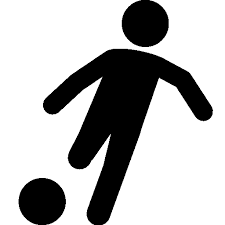 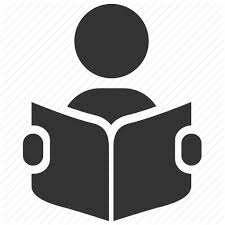 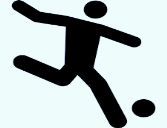 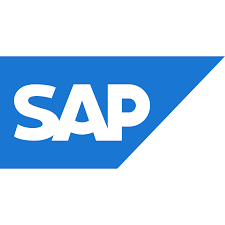 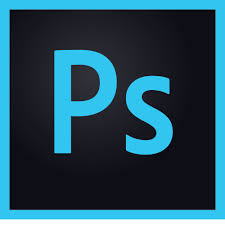 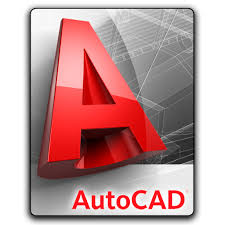 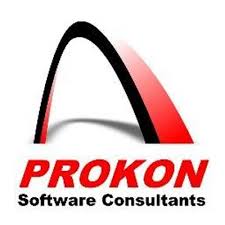 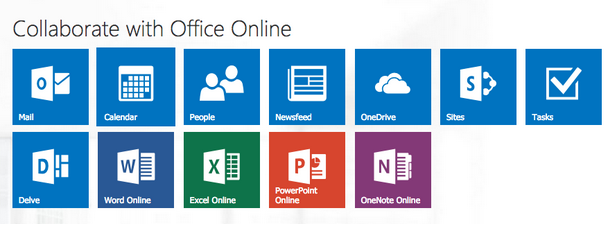 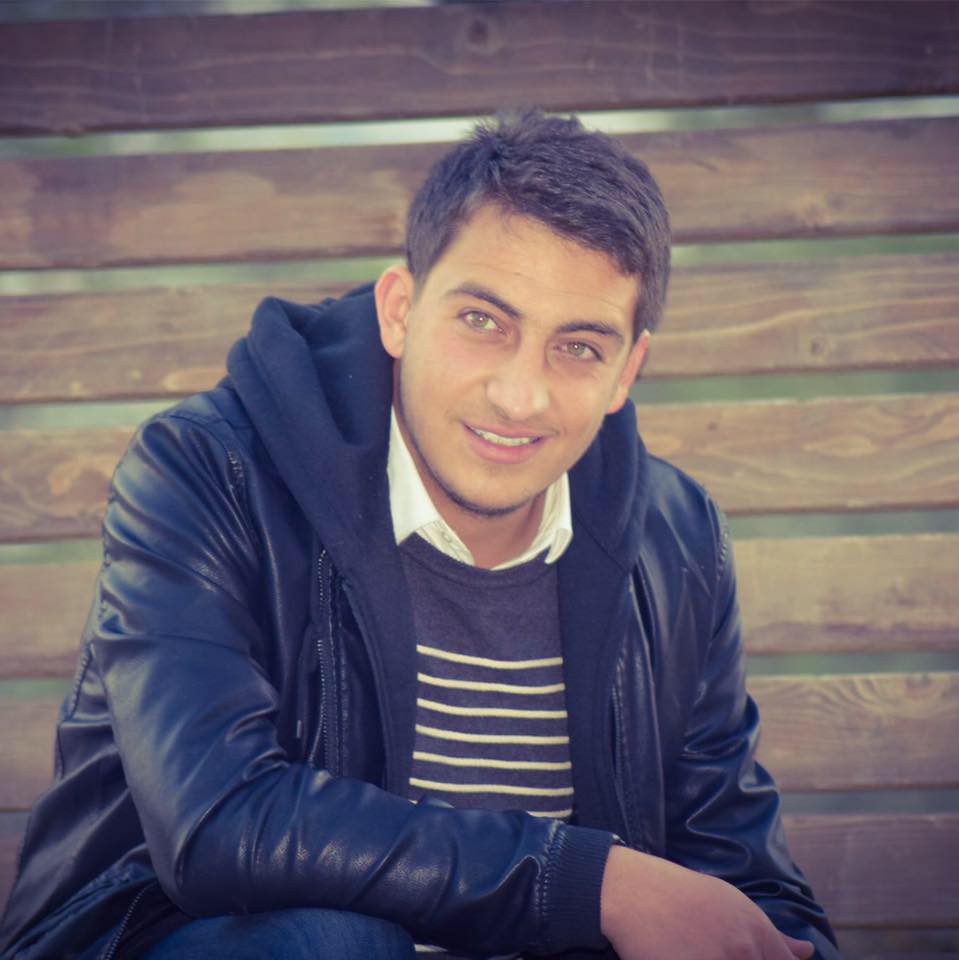 